Строительство культурно-спортивного комплекса по адресу: Угранский район, с. Угра,  ул. МираСтроительство культурно-спортивного комплекса по адресу: Угранский район, с. Угра,  ул. МираСтроительство культурно-спортивного комплекса по адресу: Угранский район, с. Угра,  ул. МираСтроительство культурно-спортивного комплекса по адресу: Угранский район, с. Угра,  ул. МираСтроительство культурно-спортивного комплекса по адресу: Угранский район, с. Угра,  ул. МираМесто реализации проектаУгранский район, с. Угра,  ул. МираУгранский район, с. Угра,  ул. МираУгранский район, с. Угра,  ул. МираУгранский район, с. Угра,  ул. МираПриоритетные направленияиспользованияКультурно-спортивный комплексКультурно-спортивный комплексКультурно-спортивный комплексКультурно-спортивный комплексОписание проектаВидэкономической  деятельностиВидэкономической  деятельностиДеятельность в области спорта, отдыха и развлечений (ОКВЭД 93)Деятельность в области спорта, отдыха и развлечений (ОКВЭД 93)Описание проектаОсновные виды продукцииОсновные виды продукцииПодготовка спортсменов, проведение спортивных мероприятий, образование, оказание оздоровительных услуг и другой вид деятельности, связанный со спортомПодготовка спортсменов, проведение спортивных мероприятий, образование, оказание оздоровительных услуг и другой вид деятельности, связанный со спортомОписание проектаПлощадь Площадь Площадь земельного участка - 7 100 кв. м., площадь культурно-спортивного комплекса – 2 410 кв. м.Площадь земельного участка - 7 100 кв. м., площадь культурно-спортивного комплекса – 2 410 кв. м.Финансовая оценка проекта  Общая стоимость  проекта  Общая стоимость  проектаОриентировочная  стоимость -  85 млн. рублейОриентировочная  стоимость -  85 млн. рублейФинансовая оценка проекта  Формы  инвестирования  Формы  инвестированияКонцессионное соглашениеКонцессионное соглашениеКраткая характеристика инженерной инфраструктурыВодоснабжение и водоотведение – на границе с участком;Электроснабжение  – на границе с участкомВодоснабжение и водоотведение – на границе с участком;Электроснабжение  – на границе с участкомВодоснабжение и водоотведение – на границе с участком;Электроснабжение  – на границе с участкомВодоснабжение и водоотведение – на границе с участком;Электроснабжение  – на границе с участкомДополнительные сведения о проектеВ непосредственной близости от объекта расположены Угранская средняя школа, детский сад, библиотекаВ непосредственной близости от объекта расположены Угранская средняя школа, детский сад, библиотекаВ непосредственной близости от объекта расположены Угранская средняя школа, детский сад, библиотекаВ непосредственной близости от объекта расположены Угранская средняя школа, детский сад, библиотекаФормы поддержки инвестиционной деятельностиАдминистрация Смоленской области оказывает инвесторам поддержку в виде сопровождения инвестиционных проектов.С региональными формами поддержки можно ознакомится по ссылке: Формы государственной поддержки инвестиционной деятельности (admin-smolensk.ru)Администрация Смоленской области оказывает инвесторам поддержку в виде сопровождения инвестиционных проектов.С региональными формами поддержки можно ознакомится по ссылке: Формы государственной поддержки инвестиционной деятельности (admin-smolensk.ru)Администрация Смоленской области оказывает инвесторам поддержку в виде сопровождения инвестиционных проектов.С региональными формами поддержки можно ознакомится по ссылке: Формы государственной поддержки инвестиционной деятельности (admin-smolensk.ru)Администрация Смоленской области оказывает инвесторам поддержку в виде сопровождения инвестиционных проектов.С региональными формами поддержки можно ознакомится по ссылке: Формы государственной поддержки инвестиционной деятельности (admin-smolensk.ru)Контактные данные координатора проектаФИОФИОФИОКонтактные данные координатора проектаТелефонТелефонТелефонКонтактные данные координатора проектаE-mail:E-mail:E-mail: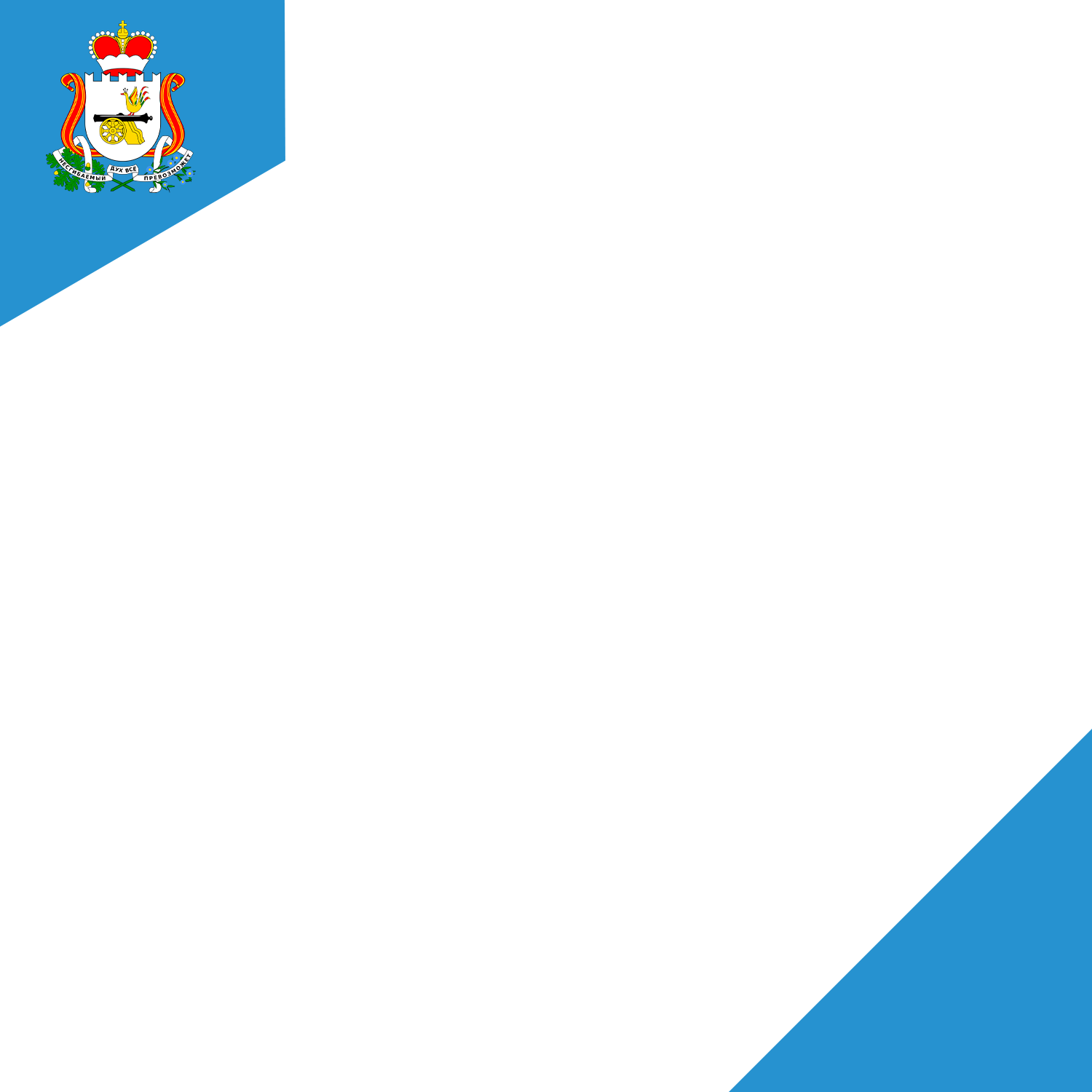 Контактные данные координатора проектаЭл. адрес сайта (при наличии)Эл. адрес сайта (при наличии)Эл. адрес сайта (при наличии)